First United ChurchSeeking to be a welcoming community of Christian faith, proclaiming and celebrating the love of God in Jesus Christ through the Inspiration of the Holy Spirit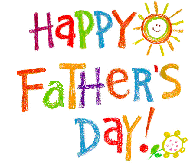 June 17, 2018 @ 10:30am7 Curtis St., St. Thomas, ON  N5P 1H3  Phone: (519) 631-7570e-mail: office@1stunitedchurch.caweb:  www.1stunitedchurch.caMINISTERS:  ALL  THE  PEOPLE OF  GODPastoral Minister: Rev. Emmanuel K. OforiMusic Minister: Jody McDonald-GroulxSecretary/Treasurer: Lori HoffmanCustodian: Dave Luftenegger      Notes: Asterisk (*) – You may stand if comfortable doing soVU = Voices United          MV = More VoicesGod Gathers Us TogetherMusical/Choral PreludeMV#25 “O God Send Out Your Spirit (2x)O God, send out your Spirit; renew the face of the earth.  O God, send out your Spirit; renew the face of the earth.MV#122 “This is the Day” (1x)This is the day that God has made; we will rejoice & be glad!This is the day that God has made; we will rejoice & be glad!  Singing hallelu, singing hallelu, singing hallelu!  We will rejoice & be glad.  Singing hallelu, singing hallelu, singing hallelu!  We will rejoice & be glad.Opening Prayer*Opening Hymn:  VU#227 “For the Fruit of All Creation”Lighting of the Christ CandlePassing the PeaceLife and Work of the Church [see insert]Welcoming of VisitorsGod Draws Us Near To WorshipCall to WorshipOne:  Gentle Spirit – blessed Parent, Father and Mother, We set this            Sunday aside to remember our fathers. Fathers present at our birth… All:   Who formed and nurtured us – played with us, took us to church,             attended our school and sport events, shared meals and heard             our dreams. One:  We remember Fathers present in our youthAll:    who offered words of wisdom, friendship, shared a joke and a            laugh, knowing becoming an adult can be challenging. One:  We remember Fathers partially present All:    Who guided and taught us when they could. One:  We remember Fathers absent for reasons we understand, All:    Who struggled to stay connected to us and showed their love            even when they were far away. One:  We remember Fathers absent for reasons we cannot understand,            and for reasons we will never know. All:    Who left an empty place that is hard to fill. One:  We give thanks for mothers, aunts, uncles, grandparents, siblings,            friends and neighbours, All:   Who were there for us if we didn’t have a father.One:  We remember those who stood in as a father figure and mentor,All:    Who are coaches, teachers, friends, neighbours and more.One:  Most remarkably, we give thanks to you, Parent God whose presence            is both father and mother, nurturing, encouraging, and with us, in            both childhood and adulthood.  All:   We ask for your comfort on this day, as we celebrate our fathers,            both present and absent, and give thanks for the blessings that            fathers can bring. Amen.Musical Offering:               “My Old Man”        Rob MacMenaminPrayer of Thanksgiving & IntercessionThe Lord’s Prayer (VU #960)Senior Choir AnthemGod Invites Us To Listen For His WordOld Testament Reading:	 Psalm 20Reader:		This is the Word of GodAll:		Thanks be to GodNew Testament Reading:	 Mark 4:26-34Reader:		This is the Word of GodAll:		Thanks be to God* Hymn of Preparation: MV #126 “Are You A Shepherd”The Message:      “One in a Billion”            Rev. Emma PipesTribute to Fathers/Father Figures:    Jonathan RenaudGod Invites Us To Respond To His LoveOffertoryHymn of Dedication   God of love, hear our prayer, bless this offering we bring you.     May our lives do your will, guide and guard us forever.     Give us courage to stand for truth, help us give to others.     God of love, hear our prayer, bless this offering we bring you.Offertory PrayerGod Sends Out Into the World to Serve*Closing Hymn: MV#106 “I Am The Dream”*Benediction*Sending ForthThreefold AmenCommissioning Hymn:  MV#209 “Go Make a Diff’rence”  (2x)   Go make a diff’rence.  We can make a diff’rence.  Go make a diff’rence    in the world.  Go make a diff’rence.  We can make a diff’rence.     Go make a diff’rence in the world.Musical Postlude